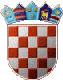 Vlada Republike HrvatskeUred za udrugeOBRAZAC Zahtjev za sufinanciranje projekta organizacije civilnoga društva ugovorenog u okviru programa Europske unije za 2011. godinuNAPOMENE: Molimo da obrazac popunite korištenjem računala. Papirnatu verziju zahtjeva i elektronsku verziju zahtjeva (na cd/dvd-u) molimo poslati isključivo poštom, uz traženu dokumentaciju specificiranu u kontrolnoj listi na kraju ovoga obrasca, s naznakom ZAHTJEV ZA SUFINANCIRANJE na adresu:Ured za udruge Vlade RHRadnička cesta 80/V10000 ZagrebPolja koja je potrebno ispuniti označavanjem jednog od kvadratića, molimo označite na sljedeći način: desni klik na kvadratić→Properties/Svojstva→Checked/Označen.KONTROLNA LISTAMolimo provjerite jeste li priložili sve potrebne dokumente:Naziv podnositelja zahtjevaPravni status podnositelja zahtjeva (molimo označite) udruga zaklada sindikat privatna ustanova udruga zaklada sindikat privatna ustanova udruga zaklada sindikat privatna ustanova udruga zaklada sindikat privatna ustanovaUloga organizacije podnositelja u projektu nositelj projekta partner iz Hrvatske na projektu (isključivo za IPA program        Prekogranične suradnje i program Višekorisničke IPA-e) nositelj projekta partner iz Hrvatske na projektu (isključivo za IPA program        Prekogranične suradnje i program Višekorisničke IPA-e) nositelj projekta partner iz Hrvatske na projektu (isključivo za IPA program        Prekogranične suradnje i program Višekorisničke IPA-e) nositelj projekta partner iz Hrvatske na projektu (isključivo za IPA program        Prekogranične suradnje i program Višekorisničke IPA-e)Naziv programa (molimo označite) IPA 2008 – I. komponenta IPA 2009 – I. komponenta  IPA 2009 – IV. komponenta IPA Prekogranična suradnja Europa za građane Mladi na djelu PROGRESS  Zdravstvo Europski instrument za demokraciju i ljudska prava      (EIDHR) – centralizirani natječaji na nacionalnoj raziniIPA INFO centralizirani natječaji na nacionalnoj raziniVišekorisnička IPA IPA 2008 – I. komponenta IPA 2009 – I. komponenta  IPA 2009 – IV. komponenta IPA Prekogranična suradnja Europa za građane Mladi na djelu PROGRESS  Zdravstvo Europski instrument za demokraciju i ljudska prava      (EIDHR) – centralizirani natječaji na nacionalnoj raziniIPA INFO centralizirani natječaji na nacionalnoj raziniVišekorisnička IPA IPA 2008 – I. komponenta IPA 2009 – I. komponenta  IPA 2009 – IV. komponenta IPA Prekogranična suradnja Europa za građane Mladi na djelu PROGRESS  Zdravstvo Europski instrument za demokraciju i ljudska prava      (EIDHR) – centralizirani natječaji na nacionalnoj raziniIPA INFO centralizirani natječaji na nacionalnoj raziniVišekorisnička IPA IPA 2008 – I. komponenta IPA 2009 – I. komponenta  IPA 2009 – IV. komponenta IPA Prekogranična suradnja Europa za građane Mladi na djelu PROGRESS  Zdravstvo Europski instrument za demokraciju i ljudska prava      (EIDHR) – centralizirani natječaji na nacionalnoj raziniIPA INFO centralizirani natječaji na nacionalnoj raziniVišekorisnička IPANaziv projekta Datum potpisivanja ugovora/datum službene objave rezultataPočetak provedbe projekta (datum)Trajanje projekta (broj mjeseci)Završetak provedbe projekta (datum)Ukupni proračun projekta (€)Ukupni iznos obveznog sufinanciranja projekta (€)Izražen u apsolutnom iznosu:Izražen u apsolutnom iznosu:Izražen u apsolutnom iznosu:Ukupni iznos obveznog sufinanciranja projekta (€)Izražen u postotku:Izražen u postotku:Izražen u postotku:Iznos obveznog sufinanciranja s kojim u projektu sudjeluju organizacije civilnoga društva  (koje su registrirane i djeluju u Republici Hrvatskoj) u projektu(€)(isključivo za IPA program Prekogranične suradnje i program Višekorisničke IPA-e)Izražen u apsolutnom iznosu:Izražen u apsolutnom iznosu:Izražen u apsolutnom iznosu:Iznos obveznog sufinanciranja s kojim u projektu sudjeluju organizacije civilnoga društva  (koje su registrirane i djeluju u Republici Hrvatskoj) u projektu(€)(isključivo za IPA program Prekogranične suradnje i program Višekorisničke IPA-e)Izražen u postotku:Izražen u postotku:Izražen u postotku:Je li navedeni projekt već ostvario financijsku potporu iz nekog drugog fonda/izvora za sufinanciranje?DaIzvor sufinanciranja:Izvor sufinanciranja:Je li navedeni projekt već ostvario financijsku potporu iz nekog drugog fonda/izvora za sufinanciranje?Da Iznos sufinanciranja: Iznos sufinanciranja:Je li navedeni projekt već ostvario financijsku potporu iz nekog drugog fonda/izvora za sufinanciranje?DaIznos sufinanciranja u postotku:Iznos sufinanciranja u postotku:Je li navedeni projekt već ostvario financijsku potporu iz nekog drugog fonda/izvora za sufinanciranje?NeOsoba za kontakt u vezi ovoga zahtjeva za sufinanciranjeIme i prezimeIme i prezimeOsoba za kontakt u vezi ovoga zahtjeva za sufinanciranjeTelefon/TelefaksTelefon/TelefaksOsoba za kontakt u vezi ovoga zahtjeva za sufinanciranjeAdresa elektronske pošteAdresa elektronske poštePapirnata verzija Obrasca Zahtjeva za sufinanciranje projekata organizacija civilnoga društva ugovorenih u okviru programa Europske unije za 2011. godinuElektronska verzija (na CD/DVD-u) Obrasca Zahtjeva za sufinanciranje projekata organizacija civilnoga društva ugovorenih u okviru programa Europske unije za 2011. godinuPreslika Ugovora potpisanog s Europskom komisijom odnosno nekom od provedbenih agencija ILIPotvrda o službenoj objavi rezultata natječaja od strane Europske komisije odnosno neke od provedbenih agencija u formatu ispisa internetske stranicePreslika financijskog plana projektaPreslika operativnog plana projektaPreslika periodičkih izvješća koja su do trenutka podnošenja zahtjeva poslana ugovaračkom tijelu (Europskoj komisiji ili nekoj provedbenoj agenciji)Preslika obavijesti o odobrenju završnog izvještaja (koja su do trenutka podnošenja zahtjeva dobivena od ugovaračkog tijela)Preslika potvrde o ostvarenoj financijskoj potpori iz nekog drugog fonda/izvora za sufinanciranje (ako je financijska potpora ostvarena)